Contexte professionnelSacardi SA fabrique de maroquinerie de luxe depuis 1989 à Bourg en Bresse. Elle emploie 45 personnes.Sacardi SA81 Boulevard de Brou 01000 Bourg en Bresse Tél. : 04 74 18 xx xx - Fax : 04 74 18 xx xxMél : contact@sacardi.fr  - site : http://www.sacardi.fr Bien que la crise du Covid soit terminée un certain public reste attentif à sa protection dans les lieux publics. Un client a demandé à l'entreprise de travailler sur un masque de protection respiratoire, esthétique et de qualité, réutilisable et à fortes qualités filtrantes. Le responsable technique du service R &D travaille depuis plusieurs mois sur un masque en fibre et silicone. Il a pris contact avec une société locale qui est spécialisée dans les filtres à particules pour automobile.Une recherche commune a permis de mettre au point un masque transparent qui utilise les vertus filtrantes de la céramique. Le résultat et un masque transparent déclinée en 2 versions : une version professionnelle à haut pouvoir filtrant et une version grand public qui peut être personnalisée par le distributeur.Travail à faireIdentifier des données pertinentesM. Sacardi vous demande de lui trouver des informations concernant la concurrence. Dressez une liste de mots-clés destinés à vous aider dans votre recherche.Recherchez sur Internet des informations concernant des masques de protection respiratoire concurrents.Trouvez les coordonnées de trois distributeurs nationaux de masques pour professionnels.Créer un support de communicationM. Sacardi doit régulièrement répondre à des personnes qui s’interrogent sur les avantages de ces nouveaux masques comparés à la concurrence.Créez une fiche d’information au format A5 (flyer) qui expliquera les avantages de ces masques. Doc. 1  Un masque ne nouvelle génération performant, réutilisable et esthétiqueProtection → Du nez et de la bouche grâce aux filtres en céramique technique ; des yeux par la visière.Confort → Masque en silicone, traitement antibuée, grande respirabilité, visière amovible.Hygiénique & zéro déchet → Matériaux biocompatibles sans date de péremption et facilement nettoyables avec de l’eau savonneuse.Esthétique → Zone totalement transparente devant la bouche pour voir les expressions du visage.Évolutif → En changeant les cartouches filtrantes, migration vers les filtrations FFP1 (filtration d’au moins 78% des particules en suspension), FFP2 (au moins 92%) ou FFP3 (au moins 98%).Mission 3 – Rechercher et mettre en forme des informations pertinentesMission 3 – Rechercher et mettre en forme des informations pertinentes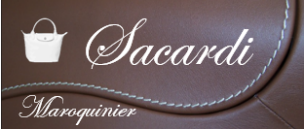 Durée : 1 hou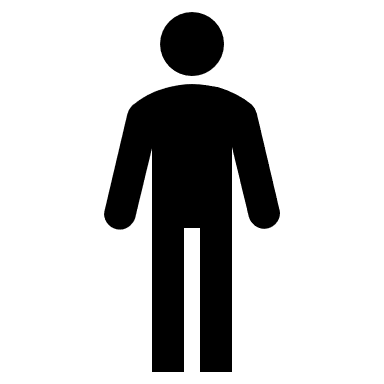 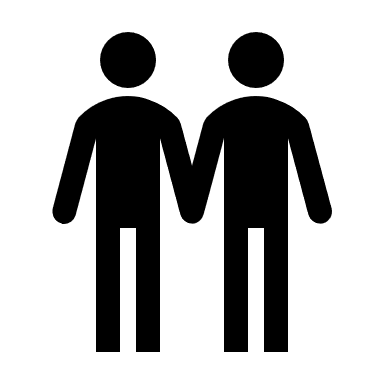 SourceDéclinaison 1 : professionnelleDéclinaison 2 : grand public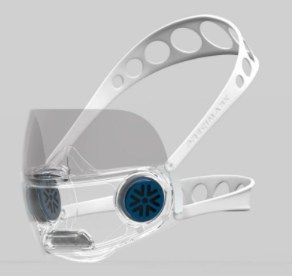 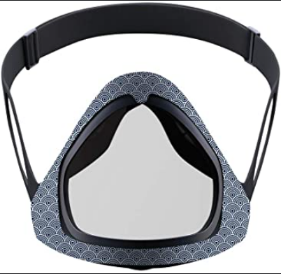 